TRIBUNAL SUPERIOR DEL DISTRITO JUDICIAL DE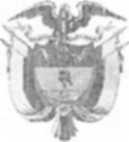 BOGOTASALA CIVILLA SECRETARÍ A DE LA SALA CIVIL DEL TRIBUNAL SUPERIOR DEL DISTRITO JUDICIAL DE BOGOTÁ D.C.AVISAQue mediante providencia calendada VEINTIDOS (22) DE NOVIEMBRE DE 2017, la H. Magistrada ADRIANA SAAVEDRA LOZADA, CONCEDIO LA IMPUGNACION de la acción de tutela instaurada por HILDEBRANDO AMEZQUITA ORTEGA contra de la JUZGADO 47 CIVIL DEL CIRCUITO, con número de radicación 11001220300020170281100. Por lo tanto se pone en conocimiento A CUANTO TERCERO CON INTERESES CONSIDERE TENER DENTRO DEL PRESENTE ASUNTO.Se fija el presente aviso en la cartelera física de la Sala Civil del Tribunal Superior del Distrito Judicial de Bogotá D.C, por el término de un (1) día.SE FIJA EL 28 DE NOVIEMBRE DE 2017 A LAS 08:00 A.M. VENCE: EL 28 DE NOVIEMBRE DE 20? 7 A LaS 5:00 P.M.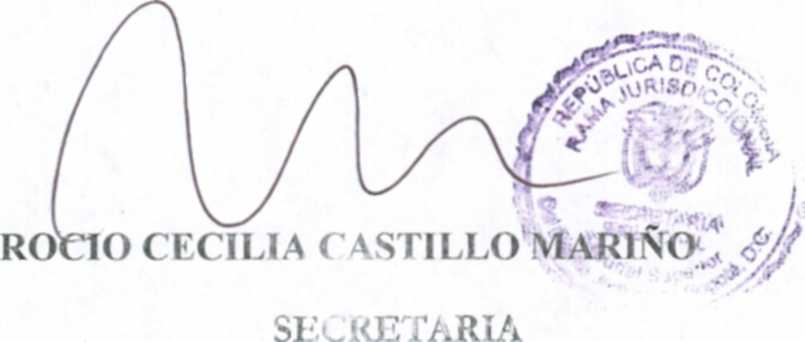 